О создании комиссии по вопросам повышения устойчивости функционирования объектов экономики Канского муниципального района Красноярского края в мирное и военное времяВ соответствии с Федеральным законом от 21.12.1994 № 68-ФЗ «О защите населения и территорий от чрезвычайных ситуаций природного и техногенного характера», Федеральным законом от 12.02.1998 № 28-ФЗ «О гражданской обороне», Постановлением Правительства Российской Федерации от 26.11.2007 № 804 «Об утверждении Положения о гражданской обороне в Российской Федерации», Законом Красноярского края от 10.02.2000 № 9-631 «О защите населения и территории Красноярского края от чрезвычайных ситуаций природного и техногенного характера», Указом Губернатора Красноярского края от 11.10.2010 № 192-уг «Об утверждении Положения об организации и ведении гражданской обороны в Красноярском крае», руководствуясь статьями 38 и 40 Устава Канского района Красноярского края, ПОСТАНОВЛЯЮ:1. Создать комиссию по вопросам повышения устойчивости функционирования объектов экономики Канского муниципального района Красноярского края в мирное и военное время (далее – Комиссия) в составе согласно приложению № 1 к настоящему Постановлению.2.  Утвердить Положение о Комиссии согласно приложению № 2 к настоящему Постановлению.3. Признать утратившим силу постановление администрации Канского района Красноярского края от 08.06.2016 № 242-пг «Об утверждении Положения о комиссии по вопросам повышения устойчивости функционирования отраслей и объектов экономики Канского района».4. Признать утратившим силу распоряжение администрации Канского района Красноярского края от 28.01.2022 № 034-рг «Об утверждении персонального состава комиссии по вопросам повышения устойчивости функционирования отраслей и объектов экономики Канского муниципального района, необходимых для выживания населения при военных конфликтах или вследствие этих конфликтов, а также при чрезвычайных ситуациях природного и техногенного характера».5. Контроль за исполнением данного постановления оставляю за собой.6. Опубликовать данное постановление в официальном печатном издании «Вести Канского района» и разместить на официальном сайте муниципального образования Канский муниципальный район Красноярского края в информационно-телекоммуникационной сети «Интернет».7. Постановление вступает в силу в день, следующий за днем его официального опубликования.Глава Канского района				                                	А.А. Заруцкий ПОЛОЖЕНИЕо комиссии по вопросам повышения устойчивости функционирования отраслей и объектов экономики Канского муниципального района Красноярского края в мирное и военное время1. ОБЩИЕ ПОЛОЖЕНИЯ1.1. Настоящее Положение определяет функции, порядок формирования и деятельности Комиссии по вопросам повышения устойчивости функционирования объектов экономики Канского муниципального района Красноярского края в мирное и военное время (далее - Комиссия).1.2. Комиссия является постоянно действующим, совещательным органом, созданным администрацией Канского района Красноярского края, осуществляющим рассмотрение вопросов по повышению устойчивости функционирования объектов экономики Канского муниципального района Красноярского края в мирное и военное время.1.3. Комиссия в своей деятельности руководствуется Конституцией Российской Федерации, федеральными законами, нормативными правовыми актами Российской Федерации, Красноярского края, муниципальными правовыми актами администрации Канского района Красноярского края, настоящим Положением.1.4. Формой работы Комиссии является заседание. Заседание Комиссии считается правомочным, если на нем присутствует не менее половины членов Комиссии.Решения Комиссии принимаются простым большинством голосов присутствующих на заседании членов Комиссии и включаются в протокол заседания Комиссии.Протокол заседания (выписки из протокола заседания) Комиссии направляется членам Комиссии, ответственным за выполнение решений, принятых Комиссией, в течение 3 дней со дня проведения заседания Комиссии.1.5. Председатель Комиссии:1) руководит работой Комиссии;2) организует и планирует деятельность Комиссии;3) ведет заседания Комиссии;4) дает поручения членам Комиссии и контролирует их выполнение;5) подписывает протоколы заседаний (выписки из протокола заседания) Комиссии, а также запросы и иные документы, направляемые от имени Комиссии.В случае отсутствия председателя Комиссии заместитель председателя Комиссии ведет заседание Комиссии и подписывает протокол заседания (выписки из протокола заседания) Комиссии.2. ЗАДАЧИ КОМИССИИ2.1. Организация устойчивого функционирования экономики Канского муниципального района Красноярского края в условиях мирного и военного времени в целях снижения потерь и разрушений от чрезвычайных ситуаций природного и техногенного характера и применения современных средств поражения, создания условий для ликвидации последствий и восстановления производства, а также обеспечения жизнедеятельности населения муниципального района.2.2. Обеспечение взаимодействия администрации Канского района Красноярского края с действиями территориальных подразделений территориальных органов федеральных органов исполнительной власти и органов государственной власти Красноярского края, а также  органов местного самоуправления и организаций, осуществляющих свою деятельность на территории Канского муниципального района, по вопросам устойчивого функционирования отраслей и объектов экономики Канского муниципального района Красноярского края и первоочередного жизнеобеспечения населения Канского района в чрезвычайных ситуациях  мирного и военного времени.2.3. Оценка устойчивости работы объектов экономики, имеющих важное значение, в условиях мирного и военного времени.2.4. Подготовка предложений по разработке мероприятий, направленных на повышение надежности функционирования систем и источников газо-, энерго- и водоснабжения.2.5. Подготовка предложений по вопросам заблаговременного создания запасов материально-технических, продовольственных, медицинских и иных средств, необходимых для сохранения и (или) восстановления производственного процесса.3. ПРАВА КОМИССИИ3.1. Запрашивать у органов местного самоуправления и организаций документы и иные материалы, необходимые для осуществления деятельности Комиссии.3.2. Приглашать на заседания Комиссии представителей территориальных подразделений территориальных органов федеральных органов исполнительной власти и органов государственной власти Красноярского края, а также органов местного самоуправления и организаций по вопросам, относящихся к компетенции Комиссии.3.2. Заслушивать должностных лиц предприятий, организаций и учреждений по вопросам устойчивости функционирования объектов.3.3. Привлекать к участию в рассмотрении отдельных вопросов специалистов научных учреждений.3.4. Вносить на рассмотрение Главе Канского района и/или администрации Канского района Красноярского края предложения по разработке и совершенствованию нормативных правовых актов по вопросам, относящимся к компетенции Комиссии.СОСТАВкомиссии по вопросам повышения устойчивости функционирования отраслей и объектов экономики Канского муниципального района Красноярского края, необходимых для выживания населения при военных конфликтах или вследствие этих конфликтов, а также при чрезвычайных ситуациях природного и техногенного характераПриложение 2 к Постановлению администрации Канского района Красноярского краяот 22.01.2024   № 17-пг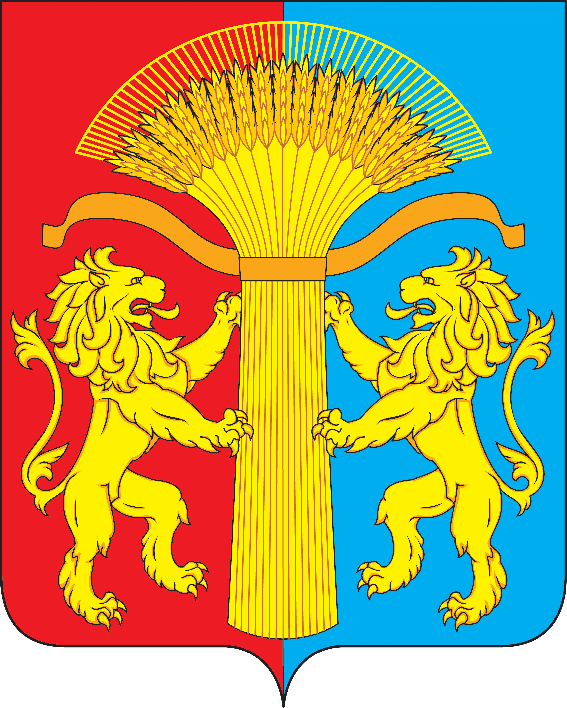 